Ritupom LahkarBest Supporting Actor in “Sujya Bora All Assam One act playt competition”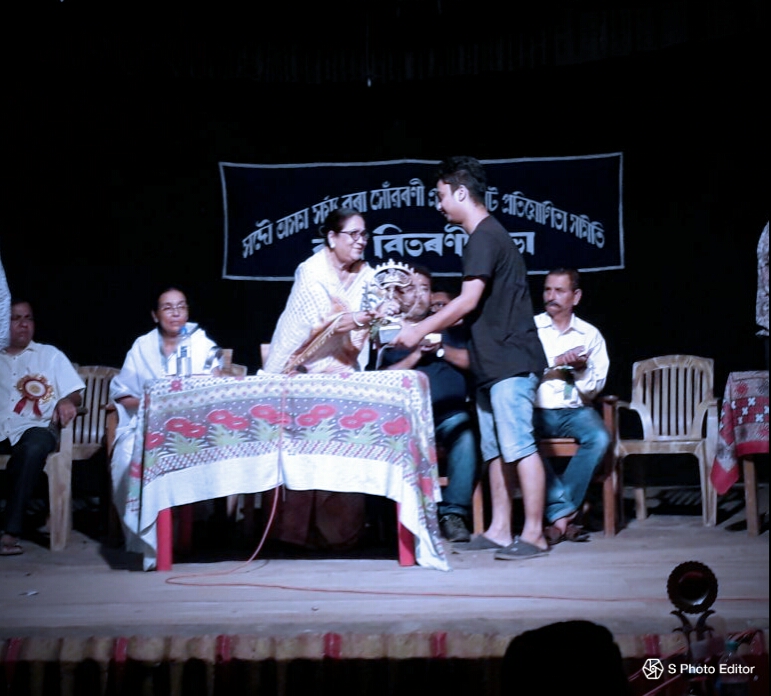 “Nixar Akax ” Voice and composed by Ritupom Lahkar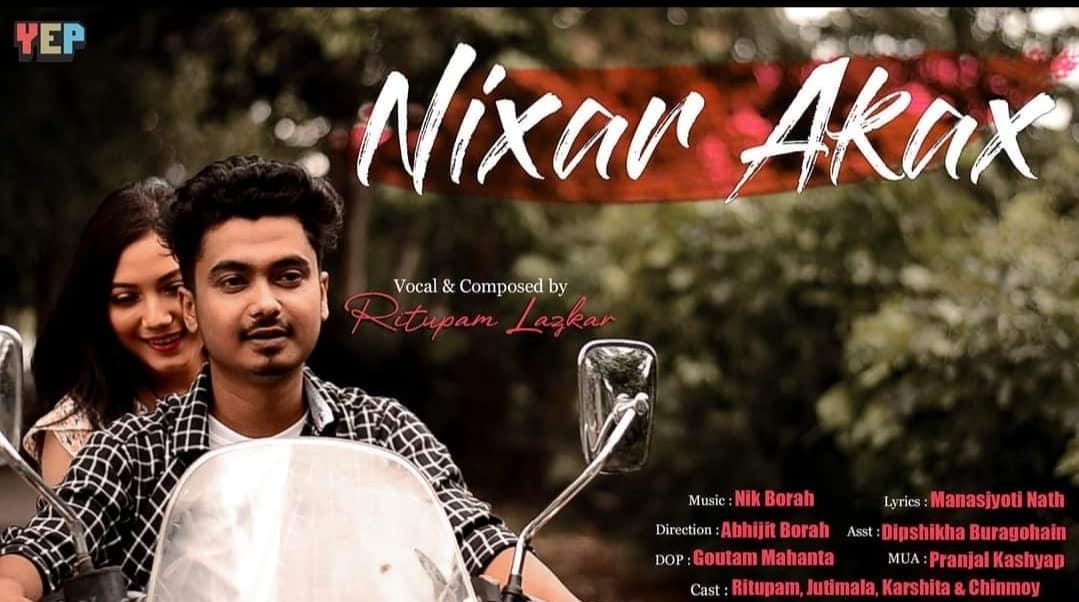 